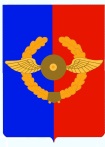 Российская ФедерацияИркутская областьУсольское районное муниципальное образованиеД У М А Городского поселенияСреднинского муниципального образованиячетвертого созываР Е Ш Е Н И ЕОт 28.04.2021г.                                    п. Средний                                        № 141 О внесении изменений в решение Думы городского поселения Среднинского муниципального образования от 28 мая 2020 года № 114 «Об утверждении Положения «О порядке предоставления муниципального имущества городского поселения Среднинского муниципального образования в аренду и безвозмездное пользование» С целью приведения в соответствие с действующим законодательством, руководствуясь статьями 17, 50 Федерального закона от 6 октября 2003 года №131-ФЗ «Об общих принципах организации местного самоуправления в Российской Федерации», статьями 2,11 Федерального закона от  14 ноября 2002 года № 161-ФЗ «О государственных и муниципальных унитарных предприятиях»,  руководствуясь статьями 6, 31, 48, 56 Устава городского поселения Среднинского муниципального образования, Дума городского поселения Среднинского муниципального образования РЕШИЛА:Внести изменения в решение Думы городского поселения Среднинского муниципального образования от 28 мая 2020 года № 114 «Об утверждении Положения «О порядке предоставления муниципального имущества городского поселения Среднинского муниципального образования в аренду и безвозмездное пользование»:В пункте 1.4 Положения слова «казенными предприятиями» заменить словами «муниципальными унитарными предприятиями».Пункт 7.1 Положения читать в новой редакции: «Муниципальные унитарные предприятия, созданные на праве хозяйственного ведения, не вправе сдавать в аренду принадлежащее им на праве хозяйственного ведения недвижимое имущество, либо иным способом распоряжаться этим имуществом без согласия Администрации. Остальным имуществом, принадлежащим муниципальному унитарному предприятию, оно распоряжается самостоятельно, за исключением случаев, установленных законом или иными правовыми актами.Муниципальные унитарные предприятия, созданные на праве оперативного управления, вправе сдавать в аренду или иным способом распоряжаться закрепленным за ним имуществом лишь с согласия Администрации. Автономное учреждение без согласия Администрации не вправе сдавать в аренду либо иным способом распоряжаться недвижимым имуществом и особо ценным движимым имуществом, закрепленными за ним собственником или приобретенными автономным учреждением за счет средств, выделенных ему собственником на приобретение такого имущества. Остальным имуществом, находящимся у него на праве оперативного управления, в том числе недвижимым, автономное учреждение вправе распоряжаться самостоятельно, если иное не установлено законом.Бюджетное учреждение без согласия Администрации не вправе сдавать в аренду либо иным способом распоряжаться особо ценным движимым имуществом, закрепленным за ним собственником или приобретенным бюджетным учреждением за счет средств, выделенных ему собственником на приобретение такого имущества, а также недвижимым имуществом. Остальным имуществом, находящимся у него на праве оперативного управления, бюджетное учреждение вправе распоряжаться самостоятельно, если иное не установлено законом.Казенное учреждение не вправе сдавать в аренду либо иным способом распоряжаться имуществом без согласия Администрации».2. Опубликовать данное решение в газете «Информационный бюллетень Среднинского муниципального образования» и разместить в информационно-телекоммуникационной сети «Интернет» на официальном сайте администрации городского поселения Среднинского муниципального образования http: srednyadm.ru.3. Настоящее Решение вступает в силу со дня его официального опубликования в средствах массовой информации4. Контроль за исполнением данного решения оставляю за собой.Председатель Думы городского поселения Среднинского муниципального образования                                  Е.Ю. ЕвсеевИсполняющая обязанности главы городского поселения Среднинского муниципального образования                                    Т.Е. Сагитова